ANALIZA STANU GOSPODAROWANIA ODPADAMI KOMUNALNYMI NA TERENIE GMINY TARNOBRZEG ZA 2015 ROK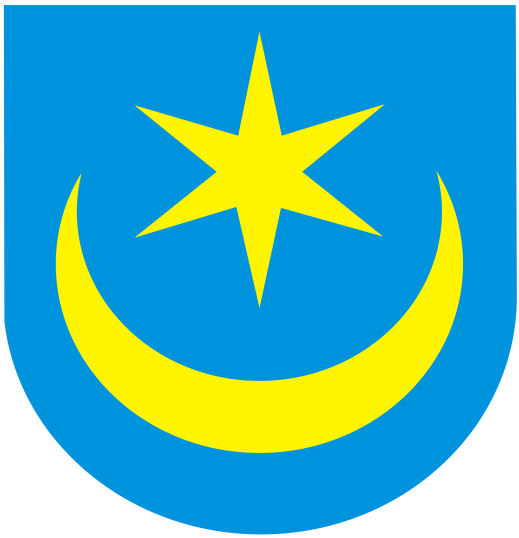 Tarnobrzeg 15.04.2016 Spis treściWstęp. ..................................................................................................................... 3 Zagadnienia ogólne. ................................................................................................ 3  Ocena możliwości technicznych i organizacyjnych Gminy w zakresie gospodarowania odpadami komunalnymi ............................................................. 4 1. Możliwość przetwarzania zmieszanych odpadów komunalnych, odpadów zielonych oraz pozostałości z sortowania odpadów komunalnych przeznaczonych do składowania…………………………………………………………….…….....4 2. Potrzeby inwestycyjne związane z gospodarowaniem odpadami komunalnymi.4 3. Liczba mieszkańców. .......................................................................................... 4 4. Ilość odpadów komunalnych wytworzonych na terenie Gminy. ........................ 55.Informacja o masie odpadów komunalnych ulegających biodegradacji…………7 6. Poziom recyklingu, przygotowania do ponownego użycia i odzysku innymi metodami innych niż niebezpieczne  odpady budowlane i rozbiórkowe
 z odebranych z obszaru gminy odpadów komunalnych ………............................ 7 7. Wymagane poziomy recyklingu ......................................................................... 8 8. Poziomy ograniczenia masy odpadów komunalnych ulegających biodegradacji przekazywanych do składowania w stosunku do masy tych odpadów wytworzonych w 1995 r. [%] ................................................................................. 9 Opłaty z tytułu gospodarowania odpadami komunalnymi w okresie od 01.01.2015r. do 31.12.2015r................................................................................... 9Koszty obsługi systemu w okresie od 01.01.2015r. do 31.12.2015r.: …...…....... 10Wyposażenie mieszkańców w pojemniki do segregacji. ...................................... 10 Podsumowanie i wnioski ......................................................................................10I. Wstęp. Zgodnie z art. 3 ust.2 pkt.10 ustawy z dnia 13 września 1996 roku o utrzymaniu czystości i porządku w gminach (t.j. Dz. U. 2016 poz. 250), Gminy dokonują corocznej analizy stanu gospodarki odpadami komunalnymi, w celu weryfikacji możliwości technicznych i organizacyjnych gminy w zakresie gospodarowania odpadami komunalnymi. Analiza ta ma zweryfikować możliwości gminy w zakresie przetwarzania zmieszanych odpadów komunalnych, odpadów zielonych oraz pozostałości z sortowania, a także potrzeb inwestycyjnych, kosztów systemu gospodarki odpadami komunalnymi. Ma również dostarczyć informacji o liczbie mieszkańców, liczbie właścicieli nieruchomości, którzy nie wykonują obowiązków określonych w ustawie, a także ilości odpadów komunalnych wytwarzanych na terenie gminy, a w szczególności zmieszanych odpadów komunalnych, odpadów zielonych oraz pozostałości z sortowania przeznaczonych do składowania. Analiza ma dostarczyć niezbędnych informacji dla stworzenia efektywnego systemu gospodarki odpadami komunalnymi. II. Zagadnienia ogólne. W okresie od 01.01.2015r. do 31.12.2015r. odbiór odpadów komunalnych na terenie Gminy zgodnie z ustawą z dnia 13 września 1996 r. o utrzymaniu czystości i porządku w gminach
 o utrzymaniu czystości i porządku w gminach oraz uchwałą Rady Miasta Tarnobrzega Nr XXXIII/469/2012 z dnia 13 grudnia 2012 r zmienioną  Uchwałą Nr XXXVII/494/2013 z dnia 31 stycznia 2013r i Uchwała Nr XVI/155/2015 z dnia  8 października 2015 „Regulamin utrzymania czystości i porządku na terenie Miasta Tarnobrzega- realizowane było przez firmę, którą wyłoniono w trybie przetargu nieograniczonego: SanTa- Eko Tadeusz Zych, Izabela Rutowska S.J. ul. Portowa 24, 27-600 Sandomierz. Umowę zawarto od 24.06.2013r. do 31.12.2015r. Na terenie Miasta Tarnobrzega zorganizowano punkt selektywnej zbiórki odpadów komunalnych (PSZOK). Punkt zlokalizowany był w Tarnobrzegu przy ul. Rusinowskiego 1 
i był czynny od poniedziałku do soboty w określonych godzinach, tj: poniedziałek - piątek w godzinach od 900 do 1700, sobota od 800 do 1400. Do punktu mieszkańcy mogli dostarczać odpady tj. akumulatory, meble i inne odpady wielkogabarytowe, zużyte opony, zużyty sprzęt elektryczny i elektroniczny, przeterminowane leki. Punkty Selektywnego Zbierania Przeterminowanych Leków były również rozmieszczone :-Urząd Miasta Tarnobrzega, ul. Mickiewicza 7, 39-400 Tarnobrzeg-Apteka „Dzikowska”, ul. Konfederacji Dzikowskiej 16, 39-400 Tarnobrzeg-Apteka „Bułgar”, ul. Kopernika 19, 39-400 Tarnobrzeg-Apteka „Familijna”, ul. Mickiewicza34e, 39-400 Tarnobrzeg-Apteka ul. Sienkiewicza 67, 39-400 Tarnobrzeg-Apteka „NOVA”, ul. Warszawska 378, 39-400 Tarnobrzeg -Apteka „Pod Tapimą”, ul. Waryńskiego 1, 39-400 Tarnobrzeg-Apteka „ Na Serbinowie”, ul. M. Dąbrowskiej 23, 39-400 Tarnobrzeg -Apteka ul. Zwierzyniecka 18, 39-400 Tarnobrzeg-Apteka „Moja apteka” ul. Sienkiewicza 4/71 b,39-400 TarnobrzegPonadto w obiektach użyteczności publicznej (Urząd Miasta, placówki oświatowe na terenie gminy) znajdują się pojemniki na zużyte baterie. III. Ocena możliwości technicznych i organizacyjnych Gminy w zakresie gospodarowania odpadami komunalnymi.1.Możliwość przetwarzania zmieszanych odpadów komunalnych, odpadów zielonych oraz pozostałości z sortowania odpadów komunalnych przeznaczonych do składowania. Wszystkie odpady zgodnie z zawartą umową przekazywane były do Regionalnej Instalacji Przetwarzania Odpadów Komunalnych.2.Potrzeby inwestycyjne związane z gospodarowaniem odpadami komunalnymi. W 2015r. nie realizowano żadnych zadań inwestycyjnych związanych 
z gospodarowaniem odpadów komunalnych. 3.Liczba mieszkańców:a) liczba mieszkańców zameldowanych na dzień 31.12.2015r. –na stałe 47.252 osób, czasowo 845 osób.b) w roku 2015 –złożono 1185 korekt do deklaracji i 131  nowych deklaracji c) w stosunku do 25 właścicieli nieruchomości zamieszkałych, (którzy nie złożył deklaracji 
w wyznaczonym terminie) prowadzone było postępowanie o ustalenie wysokości opłaty oraz wydano decyzję ustalającą wysokość opłaty za gospodarowanie odpadami komunalnymi. 4. Ilość odpadów komunalnych wytworzonych na terenie Gminy. Na podstawie sprawozdań otrzymywanych od firm odbierających odpady komunalne 
z obszaru gminy w roku 2015 odebrano następujące frakcje i ilości odpadów:5. Informacje o masie odpadów komunalnych ulęgających biodegradacji .6.Poziom recyklingu, przygotowania do ponownego użycia i odzysku innymi  metodami innych  niż niebezpieczne  odpadów  budowlanych  i rozbiórkowych,   odebranych  z  obszaru gminy odpadów  komunalnych.7.Wymagane poziomy recyklingu  V. Koszty obsługi systemu w okresie od 01.01.2015r. do 31.12.2015r.: 1. Odbiór i zagospodarowanie odpadów komunalnych-2.257.809,00.zł 2. Koszty wynagrodzenia pracowników –71123,41zł3.Szkolenie pracowników -2018 zł4.Materiały i wyposażenie- 12000zł Koszty łącznie: 2342950 zł VI. Wyposażenie mieszkańców w pojemniki do segregacji. W ramach systemu gospodarowania odpadami mieszkańców nie wyposażono w pojemniki do zbierania odpadów komunalnych na odpady zmieszane. Zapewniono  worki do segregowania odpadów. Usługę świadczyła firma SanTa- Eko Tadeusz Zych, Izabela Rutowska S.J. ul. Portowa 24, 27-600 Sandomierz w ramach przeprowadzonego postępowania przetargowego. Mieszkańcom rozdano ponad 14000 worków do segregacji odpadów.VII. Podsumowanie i wnioski Opracowana „Analiza stanu gospodarki odpadami komunalnymi na terenie Gminy Tarnobrzeg za 2015 rok prowadzi do następujących wniosków: 1. Gmina we właściwy sposób wdrożyła nowy system gospodarowania odpadami komunalnymi. Systemem zostały objęte nieruchomości zamieszkałe na terenie gminy, wyłączając nieruchomości niezamieszkałe. 2. Zdolności przerobowe Regionalnej Instalacji Przetwarzania Odpadów Komunalnych w roku 2015 były wystarczające dla przyjmowania odpadów komunalnych pochodzących z terenu Gminy. 3. Na terenie Gminy w roku 2015 zebranych zostało 10,615,09 Mg odpadów komunalnych. 4. W zakresie gospodarowania zmieszanymi odpadami komunalnymi Gmina  w roku 2015 prowadziła system zgodnie z wytycznymi „Planu Gospodarki Odpadami dla Województwa Podkarpackiego”5. W roku 2015 poziom recyklingu i przygotowania do ponownego użycia następujących frakcji odpadów komunalnych: papieru, metali, tworzyw sztucznych i szkła odebranych 
z terenu Gminy  został osiągnięty. 6. W roku 2015 poziom recyklingu i przygotowania do ponownego użycia i odzysku innymi metodami innych niż niebezpieczne odpadów budowlanych i rozbiórkowych został osiągnięty. 7. Nie stwierdza się obecnie braku możliwości technicznych dla poprawnego funkcjonowania systemu gospodarowania odpadami komunalnymi na terenie Gminy.
 W przyszłości nacisk powinien być położony przede wszystkim na rozwój selektywnej zbiórki. Sporządził: A. Korczakl.pRodzaj odpaduKod odpaduIlość odebranych odpadów  komunalnych w [Mg]1Niesegregowane odpady komunalne20 03 0110615,092Odpady wielkogabarytowe20 03 07233,83Odpady komunalne nie wymienione w innych podgrupach20039966,54Zużyte urządzenia elektryczne i elektroniczne20 0135*7,6735Odpady ulegające biodegradacji20 02 0181,486Szkło200102007Rozpuszczalniki20011308Środki ochrony roślin20011909Lampy fluorescencyjne i inne odpady zawierające rtęć2001210,0310Urządzenia zawierające freony2001236,30611Oleje i tłuszcze  inne niż wymienione w 2001252001260,00912Farby, tusze, farby drukarskie, lepiszcze i żywice zawierające substancje niebezpieczne2001270,14913Farby, tusze, farby drukarskie, lepiszcze i żywice inne niż wymienione  w 2001272001281,01514Detergenty2001290,04615Detergenty inne niż wymieniowe w 2001302001300,01316Leki inne niż wymienione w 2001312001320,0317Baterie i akumulatory łącznie z bateriami2001330,02918Baterie akumulatory inne niż wymienione 2001332001340,13419Zużyte urządzenia elektryczne i elektroniczne inne niż wymienione w 200121 i 210123200135020Zużyte urządzenia elektryczne i elektroniczne inne niż wymienione w 200121 i 200123 i 2001352001364,64321Tworzywa sztuczne2001390,9522Metale200140023Opakowania z papieru i tektury15 01 01555,5824Opakowania z tworzyw sztucznych15 01 02522,8725Opakowania ze szkła15 01 07470,7026Opakowania metalowe150104327Opakowania zawierające pozostałości substancji niebezpiecznych lub nimi zanieczyszczone150110028Sorbenty, materiały filtracyjne, tkaniny  do wycierania150203029Filtry olejowe160107030Tworzywa sztuczne160119031Odpady betonu oraz gruz betonowy z rozbiórek i remontów170101296,9032Gruz ceglany17010216,2533Odpady innych materiałów ceramicznych i elementów wyposażenia1701030,65434zmieszane odpady materiałów ceramicznych i elementów wyposażenia inne niż wymienione 
17 01 0617 01 07293,85635Zużyte urządzenia elektryczne i elektroniczne160213036Szkło17020210,737Odpadowa papa1703801,03338Zużyte urządzenia  elektryczne  i elektroniczne  inne niż wymienione w 160213160214039Zużyte opony1601034,4440Elementy usunięte  ze zużytych urządzeń inne niż wymienione  w 160215160216041Zmieszane odpady opakowaniowe 1501069,8042Tworzywa sztuczne17020311,7043Materiały izolacyjne inne niż wymienione w 170601 i 17060317060417,6844Zużyte opony 1601038,8346Tekstylia 2001110,7047Zmieszane odpady z budowy, remontów i demontażu inne niż wymienione w 170901, 170902 i 17090317090410,7048Opakowania z drewna 1501031,9049Oleje i tłuszcze jadalne2001250,034l.pRodzaj odpaduKod odpaduIlość odebranych odpadów  komunalnych w [Mg]1Odpady z targowisk20030202Opakowania z papieru i tektury 150101555,583Odpady  ulęgające biodegradacji 2002019,704Zmieszane odpady opakowaniowe 15010605Opakowania z drewna1501031,906Drewno inne niż wymienione w 2001372001381,60Kod odbieranych odpadówRodzaj odebranych odpadówŁączna masa odebranych odpadów (Mg)Masa odpadów poddanych  recyklingowiMasa odpadów przygotowanych do ponownego użyciaMasa odpadów poddanych odzyskowi innymi metodami niż  recykling 
i ponownie użycie170604Materiały izolacyjne inne niż wymienione  w 170601 i 17060319,800170102Gruz ceglany10,5010,50170107Zmieszane  odpady z betonu gruzu ceglanego odpadowych materiałów ceramicznych i elementów  wyposażenia203,20202,40170101Odpady  betonu oraz gruz betonowy z rozróbek i remontów293,90293,90170202Szkło 6,506,30170203Tworzywa sztuczne 15,601,70170904Zmieszane odpady z budowy, remontów i demontażu inne niż wymienione w 170901, 170902 i 17090310,700Zgodnie z Rozporządzeniem Ministra Środowiska z dnia 29 maja 2012 r. ws. poziomów recyklingu, przygotowania do ponownego użycia i odzysku innymi metodami niektórych frakcji odpadów komunalnych, ( Dz.U. 2012 poz. 645) poziomy te wynoszą odpowiednio: Na terenie  Gminy  osiągnięto następujące poziomy:- poziom recyklingu przygotowania do ponownego użycia następujących frakcji odpadów  komunalnych: papieru, szkła, metali, tworzyw sztucznych 41,5%- poziom recyklingu, przygotowania  do ponownego użycia i odzysku innymi metodami innych niż niebezpieczne odpadów  budowlanych i rozbiórkowych 91,89%. Poziomy  ograniczenia masy odpadów komunalnych ulęgających  biodegradacji przekazywanych do składowania w stosunku do masy tych odpadów wytworzonych 
w 1995 r. [%]- poziom ograniczenia masy odpadów komunalnych ulegających biodegradacji dla Gminy w 2015 roku wyniósł: 0 %IV. Opłaty z tytułu gospodarowania odpadami komunalnymi w okresie od 01.01.2015r do 31.12.2015r.Wpływy z tytułu opłat za gospodarowanie odpadami  komunalnymi 27978123,59 zł Zaległości na dzień 31.12.2015 to kwota 48698,72 zł 